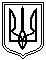 Миколаївська міська рада	Постійна комісії міської ради з питань промисловості, транспорту,енергозбереження, зв'язку, сфери послуг, підприємництва та торгівліПРОТОКОЛ  №16715.09.2020   м. Миколаїв        каб.357     11:00Засідання постійної комісії міської ради     з питань промисловості, транспорту, енергозбереження, зв'язку, сфери послуг,  підприємництва та торгівліГолова комісії: В.Євтушенко Секретар комісії: В.Садиков        Члени комісії: С.Ісаков        Відсутні члени комісії: К.Картошкін, С.Шульгач	ПРИСУТНІ:М. Мкртчян, начальник управління комунального майна Миколаївської міської ради;В. Прудь, голова правління обˈєднання співвласників багатоквартирного будинку «Космонавтів 74»;		О. Гривач, начальник управління адміністративних послуг департаменту з надання адміністративних послуг Миколаївської міської ради;		В. Перебейнос, начальник управління екології департаменту житлово-комунального господарства;І.Бочарова, начальник юридичного департаменту Миколаївської міської ради;М. Логвінов, директор ОКП «Миколаївоблтеплоенерго»;О. Ушаков, начальник КП ММР «Миколаївпастранс»;Д. Попов, начальник управління транспортного комплексу, звˈязку та телекомунікації Миколаївської міської ради;В.Святелик, директор департаменту фінансів Миколаївської міської ради;Ю. Решетнік, заступник керівника АТ КБ «Приватбанк». Представники преси та телебачення.ПОРЯДОК ДЕННИЙ :1.Звіт про фінансово-господарську діяльність                                               ОКП «Миколаївоблтеплоенерго».Для обговорення питання запрошено :М. Логвінов, директор ОКП «Миколаївоблтеплоенерго».2. Звіт про фінансово-господарську діяльність МКП «Миколаївводоканал».Для обговорення питання запрошено :Б. Дуденко, генеральний директор МКП «Миколаївводоканал».Примітка: питання не розглядалося та перенесено на чергове засідання постійної комісії.3. Звернення начальника управління комунального майна Миколаївської міської ради М. Мкртчяна від 13.08.2020 №26470/10.01-07/20-2 за вх.№1551 від 31.08.2020 щодо розгляду проекту рішення Миколаївської міської ради «Про збільшення розміру статутного капіталу обласного комунального підприємства «Миколаївоблтеплоенерго», s-fk-781.Для обговорення питання запрошено :М. Мкртчян, начальник управління комунального майна Миколаївської міської ради.4. Звернення начальника управління комунального майна Миколаївської міської ради М. Мкртчяна від 02.09.2020 №28542/10.01-07/20-2 за вх.№1582 від 04.09.2020 щодо розгляду проекту рішення Миколаївської міської ради «Про припинення житлово-комунального підприємства Миколаївської міської ради «Південь»», s-fk-782.Для обговорення питання запрошено :М. Мкртчян, начальник управління комунального майна Миколаївської міської ради.5. Звернення заступника міського голови Ю.Андрієнка №29714/02.05.01-11/20-2 від 14.09.2020 щодо розгляду розгляду проекту рішення Миколаївської міської ради «Про затвердження договору гарантії, відшкодування та підтримки проєкту між Миколаївською міською радою та європейським банком реконструкції та розвитку» s-tr-002. Для обговорення питання запрошено:Ю.Андрієнко, заступник міського голови;О. Ушаков, начальник КП ММР «Миколаївпастранс»;Д. Попов, начальник управління транспортного комплексу, звˈязку та телекомунікації Миколаївської міської ради. 6. Інформація начальника управління транспортного комплексу, звˈязку та телекомунікації Миколаївської міської ради Д. Попова щодо  розгляду звернення голови правління обˈєднання співвласників багатоквартирного будинку «Космонавтів 74» В. Прудь стосовно вирішення питання транзитного проїзду через двір будинку №74 по вул. Космонавтів (на виконання рекомендації протоколу №166 від 27.08.2020).  Для обговорення питання запрошено:В. Прудь, голова правління обˈєднання співвласників багатоквартирного будинку «Космонавтів 74».Д. Попов, начальник управління транспортного комплексу, звˈязку та телекомунікації Миколаївської міської ради. 7.Інформація директора департаменту житлово-комунального господарства Миколаївської міської ради С.Коренєва №24786/08.01.01.11/20-2 від 29.07.2020 за вх.№1370 від 03.08.2020 щодо розроблення інформаційних та технологічних карток на послуги погодження заяви про наміри розділу оцінки впливу на навколишнє середовище у складі проектної документації для будівництва (на виконання рекомендації постійної комісії, протокол №164 від 05.05.2020). Для обговорення питання запрошено:С. Коренєв, директора департаменту житлово-комунального господарства Миколаївської міської ради;І.Бочарова, начальник юридичного департаменту Миколаївської міської ради;В. Сухарников, в.о. директора департаменту з надання адміністративних послуг Миколаївської міської ради. 8. Звернення заступника керівника АТ КБ «Приватбанк» Ю. Решетніка  за вх.№1555 від 31.08.2020 щодо готовності  АТ КБ «Приватбанк» прийняти участь у конкурсі щодо впровадження послуги Є-квиток в міському громадському транспорті будь-якої форми власності. Для обговорення питання запрошено:Ю. Решетнік, заступник керівника АТ КБ «Приватбанк»:Д. Попов, начальник управління транспортного комплексу, звˈязку та телекомунікації Миколаївської міської ради;І.Бочарова, начальник юридичного департаменту Миколаївської міської ради.9. Звернення голови правління ГО «РозУМ» П. Мойсола №30 від 04.08.2020 за вх.№8968/02.02.01-15/14/20 від 04.08.2020 щодо розгляду на сесії міської ради рекомендацій стосовно зміни принципів та підходів до формування, наповнененя і використання коштів міського бюджету. Примітка: питання внесено до порядку денного за резолюцією секретаря Миколаївської міської ради Т.Казакової. Для обговорення питання запрошено:П. Мойсол, голова правління ГО «РозУМ» .Примітка: питання не розглядалося у звˈязку з відсутністю заявника. РОЗГЛЯНУЛИ:1.Звіт про фінансово-господарську діяльність ОКП «Миколаївоблтеплоенерго».СЛУХАЛИ: М. Логвінова, який проінформуваів, що звіт складено за перше півріччя 2020 року.  Зазначив,  що підприємство потребує виділення фінансової допомоги з місцевого бюджету у розмірі 50 000,00 тис. грн. Зазначив, щоб підприємство не було збитковим, необхідно використовувати економічно обгрунтований тариф, який був прийнятий 17.01.2020 року, а саме 1947 грн/Гкал. Однак, для основної частини споживачів-населення міста Миколаєва, у звˈязку з недосконалістю законодавчих актів, підприємство змушене використовувати при нарахуванні економічно необгрунтований тариф. З 18.03.2020 року тариф було переглянуто в сторону заниження у звˈязку з зменшенням цін на газ і складає 1637 грн/Гкал, а підприємство використовує тариф 1480 грн/Гкал. Населення міста сплатило 96,4% за опалювальний сезон. Проінформував, що поки не приймуть проєкт Закону №2458 «Про внесення змін до деяких законів України щодо врегулювання окремих питань у сфері надання житлово-комунальних послуг» економічно обгрунтований тариф встановити не можливо. Проінформував, що в грудні 2019 року постійною комісією з питань економічної і інвестиційної політики, планування, бюджету, фінансів та соціально-економічного розвитку було рекомендувано управлінню фінансів,  під час розгляду проекту рішення про бюджет, передбачити суму необхідну підприємству.  Сесією було виділено 20 млн. грн. за умови, що 50 млн. грн. виділять після першого півріччя, якщо буде перевиконання бюджету. Повідомив, що підприємство готується до опалювального сезону та на сьогодні готові до експлуатації 90% теплотрас та 98% котелень. Зазначив, що з 93 котелень 3 під питанням введення в експлуатацію.Зазначив, що рішенням проблем для ОКП «Миколаївоблтеплоенерго» буде прийняття законопроектів №3800-1, №2458, №3508. Повідомив, що у підприємства наявні борги за періоди  2017-2018рр., 2018-2019рр.В. Святелик, яка зазначила, що на теперішній час не тільки відсутнє перевиконання бюджету, а є не виконання дохідної частини. За станом на 1 вересня 2020 року приблизно 83 млн., тому на даний час відсутні жодні джерела, щоб покрити будь-які видатки.  	С. Ісакова, який зазначив, що для прийняття рішення про виділення коштів ОКП «Миколаївоблтеплоенерго» повинен бути розроблений проєкт рішення. Зазначив, що готовий підтримати виділення коштів, якщо буде відомий ресурс фінансування.В обговоренні приймали участь члени постійної комісії.РЕКОМЕНДОВАНО:1. Звіт про фінансово-господарську діяльність                                                   ОКП  «Миколаївоблтеплоенерго» прийняти до відома. ГОЛОСУВАЛИ: «за» – 3 , «проти» – 0, «утримались» – 0.3. Звернення начальника управління комунального майна Миколаївської міської ради М. Мкртчяна від 13.08.2020 №26470/10.01-07/20-2 за вх.№1551 від 31.08.2020 щодо розгляду проекту рішення Миколаївської міської ради «Про збільшення розміру статутного капіталу обласного комунального підприємства «Миколаївоблтеплоенерго», s-fk-781.СЛУХАЛИ:М. Мкртчяна, який надав членам постійної комісії інформацію щодо даного проєкту рішення. В обговоренні приймали участь члени постійної комісії.РЕКОМЕНДОВАНО:1. Проєкт рішення Миколаївської міської ради «Про збільшення розміру статутного капіталу обласного комунального підприємства «Миколаївоблтеплоенерго», s-fk-781, підтримати.ГОЛОСУВАЛИ: «за» – 3 , «проти» – 0, «утримались» – 0.4. Звернення начальника управління комунального майна Миколаївської міської ради М. Мкртчяна від 02.09.2020 №28542/10.01-07/20-2 за вх.№1582 від 04.09.2020 щодо розгляду проекту рішення Миколаївської міської ради «Про припинення житлово-комунального підприємства Миколаївської міської ради «Південь»», s-fk-782.СЛУХАЛИ:М. Мкртчяна , який зазначив, що проєкт рішення розроблено у зв’язку з нездійсненням житлово-комунальним підприємством Миколаївської міської ради «Південь» господарської діяльності та забезпеченням його ліквідаційної процедури.С. Ісакова, який звернувся до начальника управління комунального майна Миколаївської міської ради М. Мкртчяна з проханням надати інформацію щодо терміну існування та подальшого майбутнього житлово-комунальних підприємств «Океан», «Зоря» та «Бриз». Попросив надати інформацію щодо майна, закріпленим за житлово-комунальним підприємством Миколаївської міської ради «Південь».М. Мкртчяна, який відповів на поставлене запитання С. Ісакова, депутата Миколаївської міської ради VII скликання та зазначив, що вся нерухомість передана до комунального житлово-експлуатаційного підприємства Центрального району м. Миколаєва.С. Ісакова, який зазначив, що рішення про ліквідацію житлово-комунального підприємства «Південь» необхідно прийняти, але до початку роботи ліквідаційної комісії необхідно отримати інформацію  про майно яке закріплене на балансі житлово-комунального підприємства «Південь. Запропонував перенести розгляд питання на чергове засідання постійної комісії. В. Євтушенка, який зазначив, що серед мешканців Інгульского району багато осіб у яких залишилися борги за оплату житла. Зазначив, що в платіжці вказано дві суми: нарахування «Півдня» та поточна. Попросив начальника управління комунального майна Миколаївської міської ради         М. Мкртчяна надати інформацію щодо ситуації яка склалася.М. Мкртчяна, який відповів на поставлене запитання В. Євтушенка, депутата Миколаївської міської ради VII скликання.В обговоренні приймали участь члени постійної комісії.РЕКОМЕНДОВАНО:1. Проєкт рішення Миколаївської міської ради ради «Про припинення житлово-комунального підприємства Миколаївської міської ради «Південь»», s-fk-782, перенести на чергове засідання постійної комісії, за умови надання управлінням комунального майна Миколаївської міської ради інформації, щодо майна яке було передано з балансу  житлово-комунального підприємства Миколаївської міської ради «Південь» на баланс комунального житлово-експлуатаційного підприємства Центрального району м.Миколаєва та балансової відомості підприємства «Південь». ГОЛОСУВАЛИ: «за» – 3 , «проти» – 0, «утримались» – 0.5. Звернення заступника міського голови Ю.Андрієнка №29714/02.05.01-11/20-2 від 14.09.2020 щодо розгляду проєкту рішення Миколаївської міської ради «Про затвердження договору гарантії, відшкодування та підтримки проєкту між Миколаївською міською радою Європейським Банком Реконструкції та Розвитку», s-tr-002. СЛУХАЛИ:Д.Попова, який зазначив, що міською радою була надана згода на підписання міським головою договору гарантії, відшкодування та підтримки проєкту між Миколаївською міською радою та Європейським Банком Реконструкції та Розвитку і процедурне рішення вимагає затвердити підписаний договір.С.Ісакова, який зазначив, що договір загальний та його необхідно ідентифікувати під конкретну задачу, адже не вказано на що саме надається гарантія. О.Ушакова, який зазначив, що на сьогодні між Миколаївською міською радою Європейським Банком Реконструкції та Розвитку існує лише один проєкт закупівлі тролейбусів.   В обговоренні приймали участь члени постійної комісії.РЕКОМЕНДОВАНО:1. Розгляд проєкту рішення Миколаївської міської ради «Про затвердження договору гарантії, відшкодування та підтримки проєкту між Миколаївською міською радою Європейським Банком Реконструкції та Розвитку», s-tr-002, перенести на засідання, яке відбудеться в четвер 17.09.2020.Примітка: рекомендація на голосування не ставилася. 6. Інформація начальника управління транспортного комплексу, звˈязку та телекомунікації Миколаївської міської ради Д. Попова щодо  розгляду звернення голови правління обˈєднання співвласників багатоквартирного будинку «Космонавтів 74» В. Прудь стосовно вирішення питання транзитного проїзду через двір будинку №74 по вул. Космонавтів (на виконання рекомендації протоколу №166 від 27.08.2020).  СЛУХАЛИ:Д.Попова, який проінформував, що спеціалістами управління транспортного комплексу, зв’язку та телекомунікацій Миколаївської міської ради 02.09.2020 було здійснено виїзну нараду за адресою вул. Космонавтів №74 та встановлено, що   обмеження чи  заборона руху на вищевказаній дорозі є порушенням правил пожежної безпеки, порушенням прав інших громадян.В.Євтушенка, який звернувся до начальника управління транспортного комплексу, звˈязку та телекомунікації Миколаївської міської ради Д. Попова  та зазначив, що необхідно встановити дорожній знак щодо заборони транзитного проїзду по  вул. Космонавтів №74.В. Прудь, який проінформував що по вул. Космонавтів йде суцільна подвійна, а між будинками 74 та 51 – розрив,  в результаті чого виникають дорожньо-транспортні пригоди. Зазначив, що на території вул. Космонавтів від Херсонського шосе до             вул. Турбінної правила дорожнього руху не виконуються. Проінформував, що  через руйнування великовантажним транспортом вул. Новозаводської та вул. Турбінної вантажівки починають рухатися по Космонавтів. Д. Попова, який зазначив, що по вул. Новозаводська ведуться ремонтні роботи та вантажний транспорт рухається не за затвердженою схемою, яка передбачена рішенням виконавчого комітету Миколаївської міської ради №325 «Про заходи щодо оптимізації руху великовантажного автотранспорту до підприємств морегосподарського комплексу м. Миколаєва та його диспетчеризації» чим порушує правила дорожнього руху та рішення виконкому. Зазначив, що на всі порушення рішення виконавчого комітету Миколаївської міської ради №32 повинне реагувати Управління патрульної поліції. В обговоренні приймали участь члени постійної комісії.РЕКОМЕНДОВАНО:1. Комунальному спеціалізованому монтажно-експлуатаційному підприємству відновити суцільну подвійну по вул. Космонавтів між будинками 74 та 51 для попередження дорожньо-транспортних пригод.2. Управлінню транспортного комплексу, звˈязку та телекомунікації Миколаївської міської ради забезпечити виконання законів та рішень виконавчого комітету, що стосуються руху великовантажного автотранспорту, через звернення до управління патрульної поліції. ГОЛОСУВАЛИ: «за» – 3 , «проти» – 0, «утримались» – 0.7.Інформація директора департаменту житлово-комунального господарства Миколаївської міської ради С.Коренєва №24786/08.01.01.11/20-2 від 29.07.2020 за вх.№1370 від 03.08.2020 щодо розроблення інформаційних та технологічних карток на послуги погодження заяви про наміри розділу оцінки впливу на навколишнє середовище у складі проектної документації для будівництва (на виконання рекомендації постійної комісії, протокол №164 від 05.05.2020). СЛУХАЛИ:	В. Перебейнос, який проінформував, що до департаменту з надання адміністративних послуг Миколаївської міської ради була надано порядок погодження Заяв про наміри, інформаційну та технологічну картки. Зазначив, що юридичний департамент порядок не погоджує.	І. Бочарову, яка зазначила, що особисто дане питання не вивчала та звернулася до членів постійної комісії з проханням перенести розгляд питання на чергове засідання. Зазначила, що питання не надходило до юридичного департаменту.  В обговоренні приймали участь члени постійної комісії.РЕКОМЕНДОВАНО:1. Розгляд інформації директора департаменту житлово-комунального господарства Миколаївської міської ради С. Коренєва за вх.№1370 від 03.08.2020 щодо розроблення інформаційних та технологічних карток на послуги погодження заяви про наміри розділу оцінки впливу на навколишнє середовище у складі проектної документації для будівництва перенести на чергове засідання постійної комісії. ГОЛОСУВАЛИ: «за» – 3 , «проти» – 0, «утримались» – 0.8. Звернення заступника керівника АТ КБ «Приватбанк» Ю. Решетніка  за вх.№1555 від 31.08.2020 щодо готовності  АТ КБ «Приватбанк» прийняти участь у конкурсі щодо впровадження послуги Є-квиток в міському громадському транспорті будь-якої форми власності. СЛУХАЛИ:Ю. Решетніка, який зазначив, що листом від 28.08.2020 не лише висловлюється готовність прийняти участь у конкурсі щодо впровадження послуги Є-квиток в міському громадському транспорті, а й прохання проінформувапти щодо переліку необхідних документів для участі та дати проведення конкурсу.Д.Попова, який зазначив, що представники АТ КБ «ПРИВАТБАНК» зверталися для отримання інформації щодо умов конкурсу, переліку необхідних документів для участі та дати. Проінформував, що 9 вересня на засіданні виконавчого комітету були затверджені нові умови проведення конкурсу. 10 вересня було оголошено конкурс та відповідно до вимог чинного законодавства проінформовано про його початок, а саме інформація надрукована у газеті «Южная правда» і розміщена на офіційному сайті Миколаївської міської ради.  В обговоренні приймали участь члени постійної комісії.РЕКОМЕНДОВАНО:1. Звернення заступника керівника АТ КБ «Приватбанк» Ю. Решетніка  за вх.№1555 від 31.08.2020 щодо готовності  АТ КБ «Приватбанк» прийняти участь у конкурсі щодо впровадження послуги Є-квиток в міському громадському транспорті будь-якої форми власності, прийняти до відома. Примітка: рекомендація на голосування не ставилася.Голова постійної комісії                                           Володимир ЄВТУШЕНКОСекретар постійної комісії                                       Володимир САДИКОВ